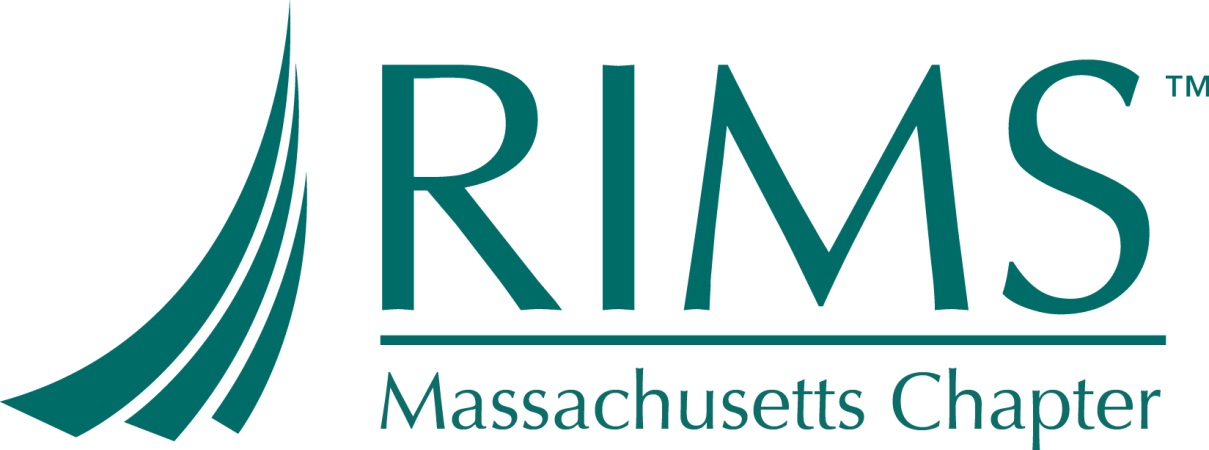 48th Fall Educational Conference“#Property #CAT Losses# Resiliencies”Friday, September 28th, 20189:00AM-6:00PMVertex Pharmaceuticals, Inc.50 Northern Avenue Boston, MA 02210ContactPlease e-mail Anja Rittling at arittling@oceanspray.comTOPICS & TIMELINETimeMinTopicSpeakers9:00 – 10:00AM60 minBREAKFAST AND REGISTRATION-----------------------------10:00 – 11:10AM70 minClimate Change and Extreme EventsEllen Marie Douglas, PE, PhD Professor, Hydrology School for the Environment University of Massachusetts, Boston 11:10 – 11:20AM10 minBREAK-----------------------------11:20 – 12:20AM60 minTake Control of Your Resiliency in the Face of Changing Natural HazardsKatherine D. Klosowski, P.E., VP Special Projects, FM Global12:20 – 1:30PM70 minLUNCH -----------------------------1:30 – 2:30PM60 minFACS involvement Pre- Loss and Post-Loss / BI Development & BI Claims SupportKerri Owens (, SVP, Marsh Risk Consulting’s Forensic Accounting  and Claims Services);                      Dennis Manning (SVP, Marsh Property Claims Advocate);                                                                                                             John Petito (VP, WR Grace Manufacturing and Capital Management)2:30 – 3:40PM70 minQuantifying Cyber Risk to Take Strategic Actions         Tracy Martin, President at PivotPoint Risk Analytics;                                                                                      Brando Soto, RM at Vertex; 3:40 –3:50PM10 minBREAK-----------------------------3:50 – 5:00PM70 minInsurability and Resilience Finance, Opportunities at the Intersection of Science, Capital & LawSAMANTHA A. MEDLOCK, J.D., CFM, Senior Vice President, Head of North America Capital, Science & Policy, Willis Towers Watson5:00PM – 6:00PM60 minRECEPTION AND NETWORKING optional---------------------------